Şekiller	iiGİRİŞ	1BÜTÇE	21. GELİR BÜTÇESİ	2A.	Merkezi Yönetim Bütçesinden Aktarılan Paylar	2B.	İl Özel İdarelerinden Aktarılan Paylar	2C.	Belediyelerden Aktarılan Paylar	2D.	Sanayi ve Ticaret Odalarından Aktarılan Paylar	2E.	AB ve Diğer Uluslararası Kaynaklardan Sağlanacak Fonlar	3F.	Faaliyet Gelirleri	3G.	Bağış ve Yardımlar	3H.	Alacaklardan Tahsilat	3İ.	Destek Ödemelerinden İadeler	3J.	Diğer Gelirler	3K.	Ret ve İadeler	32.	GİDER BÜTÇESİ	5A.	GENEL HİZME₺ER	5B.	PROJE VE FAALİYET DESTEKLEME HİZME₺ERİ	7SONUÇ	8EKLER	9EK 1: A Cetveli – Gelir Bütçesi	10EK 2: B Cetveli – Gider Bütçesi	15EK 3: C Cetveli – Personel İstihdam Durumu	18EK 4: D Cetveli – Özet Faaliyet Tablosu	19EK 5: F Cetveli – Nakit İmkânları	20ŞekillerŞekil 1: Gelir Kalemleri Dağılımı	4Şekil 2. Gider Kalemleri Dağılımı	7GİRİŞ28.09.2006 tarih ve 26303 sayılı Resmi Gazetede yayımlanan “Kalkınma Ajansları Bütçe ve Muhasebe Yönetmeliği’nin 15.-20. maddeleri bütçeye ilişkin hükümler içermektedir. Bu hükümlerden 15. maddenin 2. fıkrasına göre, ‘Bütçe, bir metin ile ekli cetvellerden oluşur. Bütçe metninde; gelir tahminleri ve bunların hukuki dayanakları, gider tahminleri, harcama yetkisinin devrine ilişkin esaslar ve parasal limitler, yedek ödenek ve kullanımına ilişkin esaslar ile bütçeye ilişkin diğer hususlara yer verilir.’Ayrıca, “Kalkınma Ajansları Bütçe ve Muhasebe Yönetmeliği’nin 15. maddesinin 3. fıkrasına göre, bütçeye bağlı cetveller belirlenmiş olup, 4 Haziran 2015 tarih ve 29376 sayılı Resmi Gazetede yayımlanan “Kalkınma Ajansları Bütçe ve Muhasebe Yönetmeliğinde Değişiklik Yapılması Hakkında Yönetmelik” ile yapılan değişiklik sonucunda bütçeye bağlı cetveller aşağıda bulunmaktadır:A Cetveli: Gelir tahminlerini türleri itibariyle gösterir.B Cetveli: Harcamalar için öngörülen ödenekleri gösterir.C Cetveli: Personel kadrolarını gösterir.D Cetveli: Özet faaliyet tablosunu gösterir.F Cetveli: Nakit imkânları ile bu imkânlardan harcanması öngörülen tutarı gösterir.Yukarıda yer alan kanun metinlerine göre “Gider, gelir ve nakit imkânları toplamını aşamaz” hükmü uyarınca Ajans’ ın A cetvelinde yer alan gider toplamı, B cetvelinde yer alan ödenekler ile F cetvelinde yer alan nakit imkânlarını aşmayacak şekilde öngörülmüştür.15. maddenin 4. fıkrası ise bütçenin bir takvim yılını kapsadığını ve bütçe dışı harcama yapılamayacağını öngörmektedir.İşbu bütçe hazırlanırken hem yukarıda sıraladığımız hükümler dikkate alınmış, hem de ilgili yönetmeliğin ‘bütçe ilkeleri’ başlıklı 16. maddede sıralanan hükümlere de riayet edilmiştir. Gelir ve gider bütçelerinin hazırlanmasında söz konusu yönetmeliğin 17., 18., 19. ve 20. maddeleri göz önünde bulundurulmuştur. Bütçe, 01 Ocak - 31 Aralık 2020 dönemini kapsamaktadır. Orta Anadolu Kalkınma Ajansı’nın (ORAN) 2019 Yılı Bütçesinin hazırlanmasında, 2020 Yılı Çalışma Programı ile tespit edilen faaliyetler esas alınmıştır.Bütçe metninde, gelir ve gider tahminleri ve bunların yasal dayanakları, harcama yetkisinin devrine ilişkin esas ve usuller ile parasal limitler, yedek ödenek ve kullanımına ilişkin esaslar ile bütçeye ilişkin diğer hususlara yer verilmiştir. Bütçenin gider kalemleri kurumsal, fonksiyonel ve ekonomik sınıflandırmalara göre hazırlanmıştır.Genel bütçe vergi gelirlerinden Ajans’a aktarılması gereken payın kullandırılması amacıyla Ajans,  Harcama Programı Formunu aylık olarak doldurarak üçer aylık dönemler itibariyle Aralık, Mart, Haziran ve Eylül ayılarında Sanayi ve Teknoloji Bakanlığı’na gönderecektir.BÜTÇE1. GELİR BÜTÇESİKalkınma Ajansları’nın gelir kalemleri, 5449 sayılı Kalkınma Ajansları’nın Kuruluşu, Koordinasyonu ve Görevleri Hakkında Kanun’un ‘Gelirler ve Yönetilecek Fonlar’ başlıklı 19. maddesinde sıralanmıştır. Buna göre 2020 Yılı Ajans gelir bütçesi aşağıda sıralanan kalemlerden oluşmakta olup, gelir bütçesi toplam tutarı 36.276.077,10 ₺ olarak hesaplanmıştır. Ajans’ın 2020 yılı Gelir Bütçesi EK - 1’de yer alan A Cetvelinde gösterilmektedir.Merkezi Yönetim Bütçesinden Aktarılan Paylar5449 sayılı yasanın 19 uncu maddesinin birinci fıkrasının (a) bendi gereğince; bir önceki yıl gerçekleşen Merkezi Yönetim Bütçesi vergi gelirleri tahsilâtından, vergi iadeleri ile mahallî idarelere ve fonlara aktarılan paylar düşüldükten sonra kalan tutar üzerinden, binde beş oranında her yıl ayrılacak transfer ödeneğinden, Yüksek Planlama Kurulu’nca her bir ajans için nüfus, gelişmişlik düzeyi ve performans ölçütlerine göre belirlenecek paydan oluşmaktadır.Bu çerçevede, Yüksek Planlama Kurulu kararı ile 2020 yılında ORAN’a Genel Bütçeden yapılacak transfer 14.000.000,00 ₺ si taslak pay, 500.000,00 ₺ si performans payı olmak üzere toplam 14.500.000,00 ₺ olarak tahmin edilmiştir.İl Özel İdarelerinden Aktarılan Paylar5449 sayılı yasanın 19 uncu maddesinin birinci fıkrasının (d) bendi gereğince; Sivas ve Yozgat illeri İl Özel İdarelerinin bir önceki yıl gerçekleşen bütçe gelirleri üzerinden; borçlanma, tahsisi mahiyetteki gelirler ile genel, katma ve özel bütçeli kuruluşlardan alınan yardım kalemleri hariç tutulmak üzere yüzde bir oranında cari yıl bütçesinden aktarılacak paylardan oluşmaktadır. 2020 yılında, Sivas ve Yozgat İl Özel İdareleri’nden toplam 2.704.846,11 ₺ pay aktarılması öngörülmektedir. İl Özel İdareleri’nden gelmesi öngörülen paylar toplamı, gelir bütçesi toplamının      % 6,32’sini oluşturmaktadır.Belediyelerden Aktarılan Paylar 	5449 sayılı yasanın 19 uncu maddesinin birinci fıkrasının (d) bendi gereğince; Kayseri Büyükşehir Belediyesi, Sivas ve Yozgat Belediyeleri ile ilgili illerin İlçe ve Belde Belediyelerinin; borçlanma ve tahsisi mahiyetteki gelir kalemleri hariç tutulmak üzere binde beş oranında, cari yıl bütçesinden aktaracağı paylardır.2020 yılında, Kayseri, Sivas ve Yozgat illerindeki tüm belediyelerden toplam 7.434.301,68 ₺ pay aktarılması öngörülmektedir. Belediyelerden gelmesi öngörülen paylar toplamı, gelir bütçesi toplamının% 17,38’ini oluşturmaktadır.Sanayi ve Ticaret Odalarından Aktarılan Paylar5449 sayılı yasanın 19 uncu maddesinin birinci fıkrasının (e) bendi gereğince; Kayseri Ticaret Odası, Kayseri Sanayi Odası ve Sivas ve Yozgat illeri Sanayi ve Ticaret Odalarının, bir önceki yıl kesinleşmiş bütçe gelirlerinin binde beşi oranında, cari yıl bütçesinden aktarılacak paylardır. 2020 yılında Kayseri, Sivas ve Yozgat’ta bulunan Sanayi ve Ticaret Odalarından toplam 236.929,31 ₺ pay aktarılması öngörülmektedir. Sanayi ve Ticaret Odalarından aktarılması öngörülen paylar toplamı, gelir bütçesi toplamının % 0,65’ini oluşturmaktadır.AB ve Diğer Uluslararası Kaynaklardan Sağlanacak Fonlar 2020 yılında Avrupa Birliği ve diğer uluslararası fonlardan kaynak sağlanması öngörülmemektedir.Faaliyet GelirleriAjans’ın 2020 yılında gayri maddi hak gelirleri veya diğer faaliyet gelirleri şeklinde herhangi bir kaynak elde edilmesi öngörülmemektedir.Bağış ve Yardımlar2020 yılında ulusal ve uluslararası kurum ve kuruluşlardan bağış ve yardım şeklinde herhangi bir kaynak elde edilmesi öngörülmemektedir. Alacaklardan Tahsilat2020 yılında çeşitli kurum ve kuruluşlardan önceki yıllar için tahsili geciken 4.600.000,00 ₺ gelir elde edilmesi öngörülmekte olup, bu tutar gelir bütçesi toplamının % 10,75’ini oluşturmaktadır.Destek Ödemelerinden İadeler2018 ve 2019 yıllarına ait devam etmekte olan proje ve faaliyet destekleme giderlerinden geçmiş tecrübelere dayanılarak 2.250.000,00 ₺ kadar destek ödemelerinden iade olacağı öngörülmekte olup, bu tutar gelir bütçesi toplamının % 5,26’sını oluşturmaktadır.Diğer Gelirler5449 sayılı Kanun’un 19 uncu maddesinin birinci fıkrasının (c) bendi gereğince; Ajans’ın banka hesabında bulunan mevduatı ile proje avans hesaplarının vadeli hesaplarda ve repo şeklinde değerlendirilmesi sonucunda 2020 yılında, 4.550.000 ₺ faiz geliri elde edileceği tahmin edilmektedir. Faiz gelirleri toplamı, gelir bütçesi toplamının % 10,64’ünü oluşturmaktadır.Ret ve İadelerAjans’ın 2020 yılı bütçesinde ret ve iade öngörülmemiştir.Şekil 1: Gelir Kalemleri Dağılımı2.	GİDER BÜTÇESİKalkınma Ajansları’nın gider bütçesi 5449 sayılı Kalkınma Ajansları’nın Kuruluşu, Koordinasyonu ve Görevleri Hakkında Kanun’un ‘Giderler’ başlıklı 20. maddesinde sıralanmıştır. Buna göre 2020 Yılı Ajans gider bütçesi aşağıda sıralanan kalemlerden oluşmakta olup, gider bütçesi toplam tutarı 70.505.871 ₺ olarak hesaplanmıştır. Gider Bütçesi EK-2’de yer alan B Cetvelinde gösterilmektedir. GENEL HİZME₺ERAjans’ın Genel Hizmetlere ilişkin giderleri kapsamında; Genel Yönetim Hizmetleri Giderleri, İzleme, Değerlendirme ve Koordinasyon Hizmetleri Giderleri, Plan Program ve Proje Hizmetleri Giderleri, Araştırma ve Geliştirme Giderleri, Tanıtım ve Eğitim Hizmetleri Giderleri yer almaktadır. Genel Hizmetlere ilişkin olarak 2020 yılı için öngörülen ödenek toplamı, gider bütçesinin  % 20,33’üne tekabül eden 20.161.268 ₺ olarak öngörülmüştür.a)	Genel Yönetim HizmetleriGenel yönetim hizmetleri giderleri, personel giderleri, mal ve hizmet alım giderleri ile yedek ödenekten oluşmaktadır. Genel yönetim hizmetleri giderlerine ilişkin olarak 2020 yılı için toplam 14.864.268 ₺ gider bütçesi öngörülmektedir. Bu gider toplam gider bütçesinin % 14,99’unu oluşturmaktadır.Personel Giderleri kapsamında öngörülen ödenek toplamı 8.723.520 ₺ olup, bu tutarın gider bütçesi içindeki payı % 8,80’dir.Sosyal Güvenlik Kurumlarına Prim Giderleri kapsamında öngörülen ödenek toplamı 1.842.048 ₺ olup, bu tutarın gider bütçesi içindeki payı % 1,86’dir.Mal ve Hizmet Alım Giderleri kapsamında öngörülen ödenek toplamı 3.448.700 ₺ olup, bu tutarın gider bütçesi içindeki payı % 3,48’dir.Bütçe ve Muhasebe Yönetmeliğinin 29’uncu maddesi gereğince Yedek Ödenek kapsamında öngörülen ödenek toplamı 850.000,00 ₺ olup, bu tutarın gider bütçesi içindeki payı % 0,86’dır.b)	İzleme Değerlendirme ve Koordinasyon HizmetleriProje Uygulama Birimi tarafından gerçekleştirilecek proje izleme faaliyetleri; yararlanıcılarla sözleşmelerin imzalanması ile başlayacak ve yararlanıcılara uygulamayı yönlendirici yazılı materyallerin iletilmesi, düzenli ve anlık izleme ziyaretleri, raporlamalar, proje performanslarının değerlendirilmesi, gerektiğinde düzeltici tedbirlerin alınması ile sözleşmenin feshedilmesi halinde mevzuat ve sözleşme hükümlerine göre yapılması gereken hukuki takibatı kapsayacaktır. İzleme Değerlendirme ve Koordinasyon Hizmetleri için toplam gider bütçesinin % 0,01’sine tekabül eden 10.000 ₺’lik bir gider bütçesi öngörülmüştür.Tüketime Yönelik Mal ve Malzeme Alımları için toplam 7.500,00 ₺ gider bütçesi öngörülmektedir.  c)	Plan, Program ve Proje HizmetleriPlan, programlama ve proje hizmetleri kapsamında Bölgede kurumsal işbirliği çalışmaları, programlama faaliyetleri, proje hizmetleri kapsamında mali destek programlarının belirlenmesi, ilgili rehberlerin hazırlanması, bağımsız değerlendirici havuzunun oluşturulması, hazırlanan tüm evrakın onayı ve basımı, potansiyel yararlanıcılar için bilgilendirme toplantıları düzenlenmesi, değerlendirme komitesinin oluşturulması, teklif çağrısı ilanlarının yayınlanması, proje başvuru rehberlerinin dağıtımı, bilgilendirme ve proje hazırlama eğitimleri, projelerin Ajans tarafından teslim alınması, teslim alınan projelerin ön incelemesinin yapılması, bağımsız uzmanların çalışma ortamlarının oluşturulması, proje tekliflerinin değerlendirilmesi ve başarılı projelerin ilanı plan, program ve proje hizmetleri kapsamında yürütülecek çalışmalardır. 2020 yılında plan, program ve proje hizmetleri için toplam 942.500,00 ₺ ödenek ayrılmıştır. Bu gider toplam gider bütçesinin % 0,95‘sını oluşturmaktadır.Tüketime Yönelik Mal ve Malzeme Alımları için toplam 22.500 ₺ gider bütçesi öngörülmektedir.  Hizmet Alımlar için toplam 920.000 ₺ gider bütçesi öngörülmektedir.  d)	Araştırma ve Geliştirme HizmetleriAraştırma ve geliştirme hizmetleri kapsamında TR72 Bölgesi 2014-2023 Bölge Planı eksen, öncelik ve tedbirlerinin uygulanmasına katkı sağlanması amacıyla sektörel ve tematik analiz çalışmaları, Bölgede potansiyel yatırım alanları olarak belirlenen sektörlerde fizibilite araştırmaları gerçekleştirilecektir.2020 yılında araştırma ve geliştirme hizmetleri için toplam 3.200.000 ₺ ödenek ayrılmıştır. Bu gider toplam gider bütçesinin % 3,23’ünü oluşturmaktadır.Tüketime Yönelik Mal ve Malzeme Alımları için toplam 25.000 ₺ gider bütçesi öngörülmektedir.Hizmet Alımlar için toplam 3.175.000 ₺ gider bütçesi öngörülmektedir.e)	Tanıtım ve Eğitim HizmetleriTanıtım faaliyetleri kapsamında Ajans’ın bilinirliğin artırılmasına ve bölgedeki yatırım olanaklarının tanıtımına yönelik faaliyetlerin yürütülmesi planlanmaktadır. Genel olarak eğitim faaliyetleri çerçevesinde, Ajans personelinin yurtiçi ve yurtdışı eğitim çalışmaları için eğitime katılım ücreti ve diğer giderlerin yanı sıra proje hazırlama eğitimlerinin verilmesi, izleme bilgi sistemi eğitimleri verilmesi, destek hizmetleri biriminde çalışan personelin eğitilmesi faaliyetleri yürütülecektir.2020 yılında Tanıtım ve Eğitim Hizmetleri için toplam 1.144.500 ₺ gider bütçesi öngörülmektedir. Bu gider, toplam gider bütçesinin % 1,15’ini oluşturmaktadır.   Tüketime Yönelik Mal ve Malzeme Alımları için toplam 135.000 ₺ gider bütçesi öngörülmektedir.  Hizmet Alımlar için toplam 948.000 ₺ gider bütçesi öngörülmektedir.  Menkul Mal, Gayrimaddi Hak Alım, Bakım ve Onarım Giderleri için toplam 61.500 ₺ gider bütçesi öngörülmektedir.  PROJE VE FAALİYET DESTEKLEME HİZME₺ERİProje ve Faaliyet Destekleme Hizmetleri için öngörülen toplam bütçe 79.010.603 ₺ olup, toplam bütçenin % 79,67’sine tekabül etmektedir. a)	Proje Destekleme GiderleriProje Destekleme Giderleri için öngörülen toplam bütçe 76.568.147 ₺ olup, toplam bütçenin % 77,87’sine tekabül etmektedir. Ödemelerin yapılması faaliyeti kapsamında; 2018 ve 2019 mali destek programları, 2020 teknik destek programları ve 2020 fizibilite desteği ön, ara ve nihai ödemelerinin yapılması ve için 17.860.603 ₺ bütçe öngörülmüştür.Proje teklif çağrısı yöntemiyle verilen destekler için 10.318.147,00 ₺ ayrılmıştır.Güdümlü proje destekleri için 27.650.000,00 ₺ ayrılmıştır.Teknik destek faaliyetlerinin finansmanı için 5.100.000,00 ₺ ayrılmıştır.Pilot Destek Uygulamaları kapsamında uygulanması planlanan COVID-19 ile Mücadele ve Dayanıklılık Programı için 5.000.000 ₺ ayrılmıştır. b)	Fizibilite Desteği HizmetleriFaaliyet Destekleme Hizmetleri kapsamında toplam gider bütçesinin % 2,46’sını oluşturan 2.442.456 ₺’lik bütçe ayrılması öngörülmüştür.Şekil 2. Gider Kalemleri DağılımıSONUÇAjans’ın 2020 yılı tahmini gelir ve nakit imkanı toplamı 99.171.871,00 ₺ olarak öngörülmektedir. Söz konusu gelirlerin % 39,97’si merkezi yönetim bütçe vergi gelirlerinden aktarılan paylardan, % 7,46’sı il özel idareleri gelirlerinden aktarılan paylardan, % 20,49’u belediye gelirlerinden aktarılan paylardan, % 0,65’ü sanayi ve ticaret odaları gelirlerinden aktarılan paylardan, % 12,68’i alacaklardan gerçekleşecek olan tahsilat, % 6,20’si destek ödemelerinden iadeler, % 12,54’ü diğer gelirlerinden ve % 36,48’i nakit imkânlarından oluşmaktadır.Ajansın 2020 yılı tahmini giderlerinin 99.171.871,00 ₺ olması öngörülmektedir. Giderlerin % 20,33’ü genel hizmet giderlerinden, % 79,67’si ise proje ve faaliyet destekleme giderlerinden oluşmaktadır. Genel Hizmetler içinde Genel Yönetim Giderlerinin payı % 73,72; İzleme, Değerlendirme ve Koordinasyon Hizmetlerinin payı %0,05; Plan, Program ve Proje Hizmetlerinin payı %4,67; Araştırma ve Geliştirme Hizmetlerinin payı %15,87; Tanıtım ve Eğitim Hizmetlerinin payı ise %5,67’dir. Proje ve Faaliyet Destekleme Faaliyetleri içinde Proje Destekleme Giderleri için tahsis edilen tutarın payı %96,90; Faaliyet Destekleme Hizmetleri için tahsis edilen tutarın payı %3,37’dır.Toplam giderler içinde personel giderlerinin payı % 8,80, Sosyal Güvenlik Kurumu prim giderlerinin payı %1,86, mal ve hizmet alım giderlerinin payı % 3,09, sermaye giderlerinin payı %0’dır. EKLEREK 1: A Cetveli – Gelir BütçesiEK 2: B Cetveli – Gider BütçesiEK 3: C Cetveli – Personel İstihdam DurumuEK 4: C Cetveli – Özet Faaliyet TablosuEK 5: F Cetveli – Nakit İmkânlarıEK 1: A Cetveli – Gelir BütçesiEK 2: B Cetveli – Gider BütçesiEK 3: C Cetveli – Personel İstihdam Durumu*Çift diploma sahibi olan personeller sebebiyle sayı fazla çıkmaktadır.EK 4: D Cetveli – Özet Faaliyet TablosuEK 5: F Cetveli – Nakit İmkânları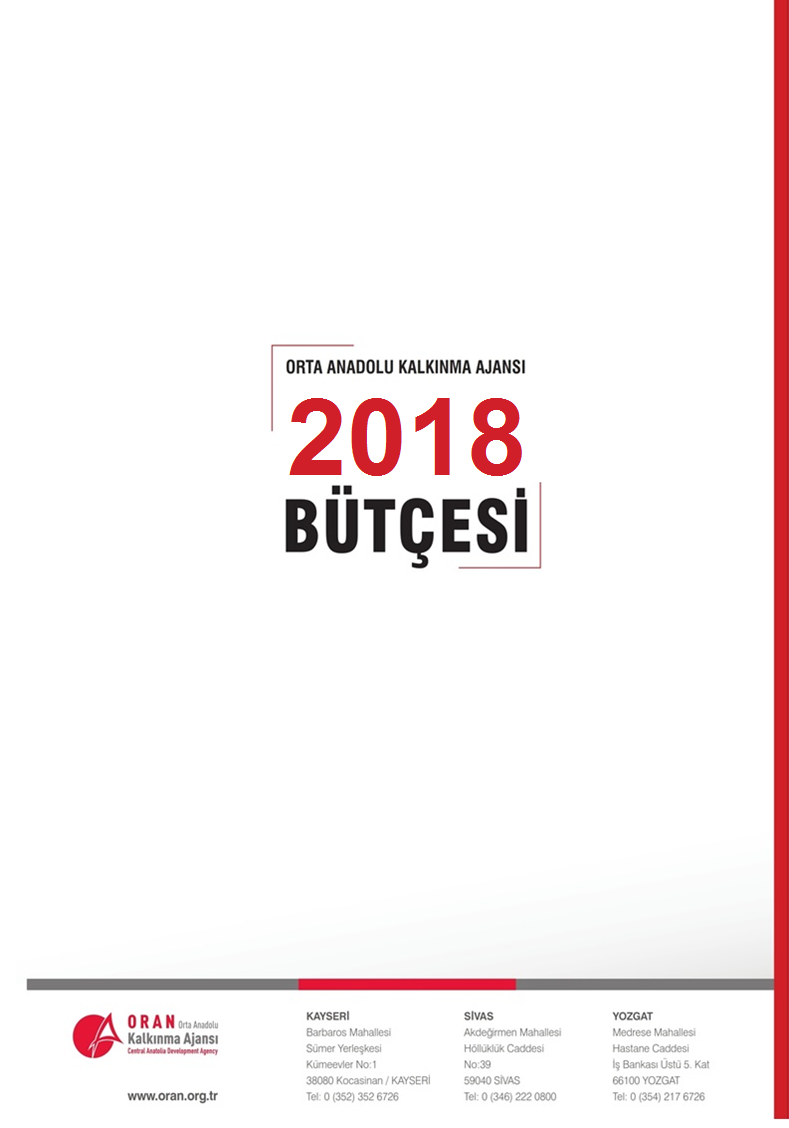 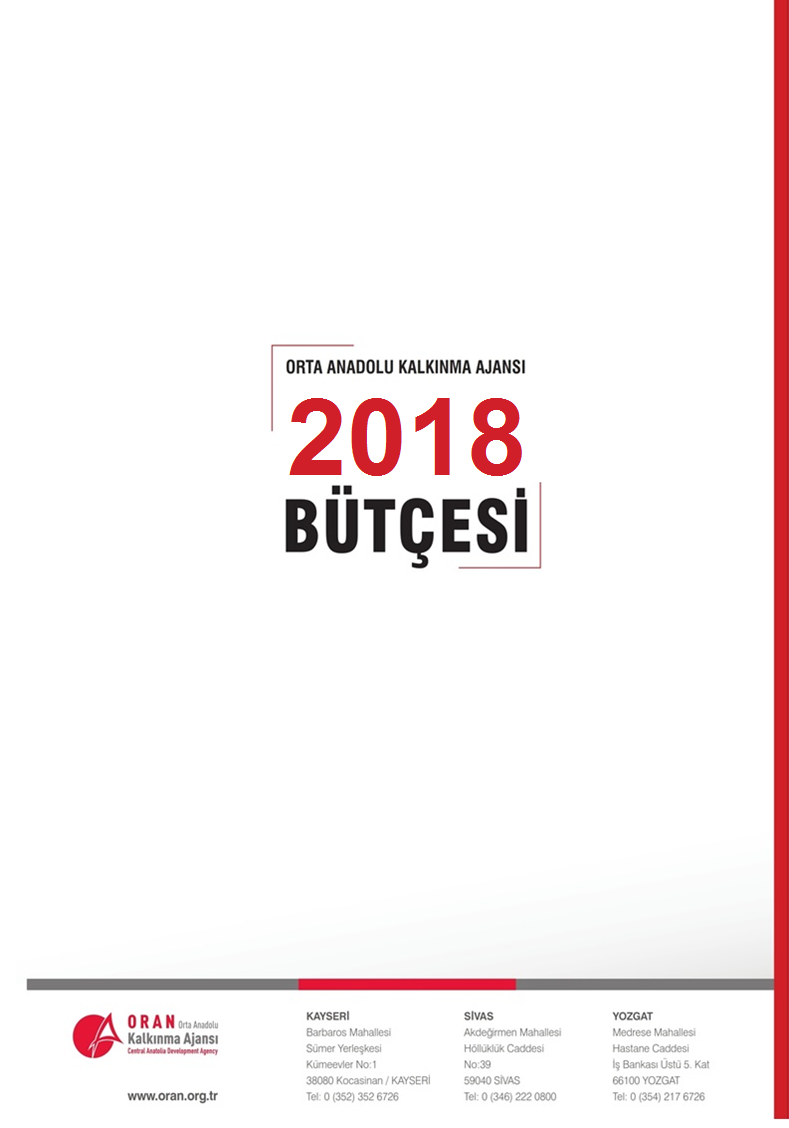 KODLARKODLARKODLARKODLARGELİR KALEMLERİMEBLAĞ (TL)ORANI01MERKEZİ YÖNETİM BÜTÇESİNDEN AKTARILAN PAYLAR14.500.000,0033,90%01Merkezi Yönetim Bütçesinden Aktarılan Paylar14.500.000,0033,90%02İL ÖZEL İDARELERİNDEN AKTARILAN PAYLAR2.704.846,116,32%58Sivas İl Özel İdaresi1.517.890,613,55%66Yozgat İl Özel İdaresi1.186.955,502,77%03BELEDİYELERDEN AKTARILAN PAYLAR7.434.301,6817,38%38Kayseri Belediyelerinden Aktarılan Paylar4.290.326,9210,03%01Kayseri Büyükşehir Belediye Başkanlığı1.145.278,862,68%02Bünyan11.903,420,03%01Bünyan Belediye Başkanlığı11.903,420,03%03Develi176.359,240,41%01Develi Belediye Başkanlığı176.359,240,41%04İncesu110.918,560,26%01İncesu Belediye Başkanlığı110.918,560,26%05Kocasinan1.233.055,522,88%01Kocasinan Belediye Başkanlığı1.233.055,522,88%06Melikgazi761.395,831,78%01Melikgazi Belediye Başkanlığı761.395,831,78%07Pınarbaşı119.541,200,28%01Pınarbaşı Belediye Başkanlığı119.541,200,28%08Talas423.095,960,99%01Talas Belediye Başkanlığı423.095,960,99%09Yahyalı100.688,920,24%01Yahyalı Belediye Başkanlığı100.688,920,24%10Yeşilhisar 40.822,600,10%01Yeşilhisar Belediye Başkanlığı40.822,600,10%11Akkışla7.204,110,02%01Akkışla Belediye Başkanlığı7.204,110,02%12Felahiye21.299,650,05%01Felahiye Belediye Başkanlığı21.299,650,05%13Hacılar25.882,420,06%01Hacılar Belediye Başkanlığı25.882,420,06%14Özvatan22.840,950,05%01Özvatan Belediye Başkanlığı22.840,950,05%15Sarıoğlan38.171,120,09%01Sarıoğlan Belediye Başkanlığı38.171,120,09%16Sarız7.840,860,02%01 Sarız Belediye Başkanlığı7.840,860,02%17Tomarza 44.027,700,10%01Tomarza Belediye Başkanlığı44.027,700,10%58Sivas Belediyelerinden Aktarılan Paylar1.997.574,644,67%01Sivas Belediye Başkanlığı1.359.313,763,18%02Akıncılar7.194,540,02%01Akıncılar Belediye Başkanlığı7.194,540,02%03Altınyayla27.473,900,06%01Altınyayla Belediye Başkanlığı21.184,030,05%02Deliilyas Belediye Başkanlığı6.289,870,01%04Divriği55.305,310,13%01Divriği Belediye Başkanlığı55.305,310,13%05Gemerek76.513,160,18%01Gemerek Belediye Başkanlığı51.905,380,12%02Sızır Belediyesi Başkanlığı16.303,130,04%04Çepni Belediye Beşkanlığı8.304,650,02%06Gürün38.150,730,09%01Gürün Belediye Başkanlığı38.150,730,09%07İmaranlı15.423,760,04%01İmranlı Belediye Başkanlığı15.423,760,04%08Şarkışla131.021,470,31%01Şarkışla Belediye Başkanlığı116.099,520,27%02Gürçayır Belediye Başkanlığı7.040,470,02%04Cemel Belediye Başkanlığı7.881,480,02%09Suşehri79.132,510,18%01Suşehri Belediye Başkanlığı79.132,510,18%10Yıldızeli41.367,810,10%01Yıldızeli Belediye Başkanlığı34.947,440,08%02Güneykaya Belediye Beşkanlığı6.420,370,02%11Zara 46.124,090,11%01Zara Belediye Başkanlığı46.124,090,11%12Doğanşar 6.536,580,02%01Doğanşar Belediye Başkanlığı6.536,580,02%13Gölova8.559,620,02%01Gölova Belediye Başkanlığı8.559,620,02%14Hafik13.140,830,03%01Hafik Belediye Başkanlığı13.140,830,03%15Koyulhisar15.995,670,04%01Koyulhisar Belediye Başkanlığı15.995,670,04%16Merkeze Bağlı Belde Belediyeleri5.808,750,01%02Yıldız Belediyesi5.808,750,01%17Ulaş 38.791,680,09%01Ulaş Belediyesi38.791,680,09%18Kangal31.720,490,07%01Kangal Belediye Başkanlığı31.720,490,07%66Yozgat Belediyelerinden Aktarılan Paylar1.146.400,112,68%01Yozgat Belediye Başkanlığı138.910,910,32%02Akdağmadeni133.517,160,31%01Akdağmadeni Belediye Başkanlığı111.515,590,26%02Oluközü Belediye Başkanlığı4.779,240,01%03Umutlu Belediye Başkanlığı7.765,680,02%04Belekçehan Belediye Başkanlığı9.456,660,02%03Boğazlıyan132.032,690,31%01Boğazlıyan Belediye Başkanlığı88.883,420,21%02Yenipazar Belediye Başkanlığı 8.548,180,02%03Sırçalı Belediye Başkanlığı 11.402,170,03%06Ovakent Belediye Başkanlığı4.990,910,01%07Yamaçlı Belediye Başkanlığı11.459,670,03%08Uzunlu6.748,350,02%04Çayıralan29.487,920,07%01Yozgat Çayıralan Belediyesi 24.471,600,06%02Konuklar Belediye Başkanlığı5.016,320,01%05Çekerek53.345,570,12%01Çekerek Belediye Başkanlığı51.852,410,12%02Özükavak Belediye Başkanlığı1.493,160,00%06Kadışehri33.204,030,08%01Kadışehri Belediye Başkanlığı 26.092,260,06%02Halıköy Belediye Başkanlığı7.111,760,02%07Saraykent33.583,650,08%01Saraykent Belediye Başkanlığı 24.204,240,06%02Ozan5.374,000,01%03Dedefakılı Belediye Başkanlığı4.005,420,01%08Şefaatli39.622,000,09%01Şefaatli Belediye Başkanlığı 39.622,000,09%09Sorgun294.905,490,69%01Sorgun Belediye Başkanlığı243.543,940,57%02Bahadın Belediye Başkanlığı7.420,590,02%03Çiğdemli Belediye Başkanlığı13.132,250,03%04Karakız (Yeniyer Belediyesi)3.526,520,01%05Araplı Belediye Başkanlığı7.939,820,02%06Gülşehri Belediye Başkanlığı4.358,210,01%07Eymir Belediye Başkanlığı6.544,000,02%08Doğankent Belediye Başkanlığı8.440,160,02%10Aydıncık21.213,630,05%01Aydıncık Belediye Başkanlığı11.966,930,03%02Baydiğin Belediye Başkanlığı9.246,700,02%11Çandır24.122,810,06%01Çandır Belediye Başkanlığı24.122,810,06%12Sarıkaya71.397,650,17%01Sarıkaya Belediye Başkanlığı61.721,890,14%02Karayakup Belediye Başkanlığı 9.675,750,02%13Yenifakılı13.149,090,03%01Yenifakılı Belediye Başkanlığı 13.149,090,03%14Yerköy127.907,520,30%01Yerköy Belediye Başkanlığı127.907,520,30%04SANAYİ VE TİCARET ODALARINDAN AKTARILAN PAYLAR236.929,310,55%38Kayseri İlindeki Sanayi ve Ticaret Odaları174.482,810,41%09Kayseri Sanayi Odası34.891,640,08%10Kayseri Ticaret Odası133.816,690,31%20Develi Ticaret Odası2.105,700,00%21Yahyalı Ticaret Odası2.493,540,01%38Bünyan Ticaret Odası1.175,250,00%58Sivas İlindeki Sanayi ve Ticaret Odaları39.779,040,09%02Sivas Ticaret ve Sanayi Odası39.779,040,09%66Yozgat İlindeki Ticaret ve Sanayi Odaları22.667,460,05%02Boğazlıyan Ticaret ve Sanayi Odası4.691,250,01%04Sorgun Ticaret ve Sanayi Odası3.724,110,01%09Yozgat Sanayi ve Ticaret Odası 9.690,470,02%10Şefaatli Ticaret ve Sanayi Odası 1.389,270,00%11Yerköy Ticaret ve Sanayi Odası 3.172,370,01%05AVRUPA BİRLİĞİ VE DİĞER ULUSLARARASI FONLARDAN SAĞLANAN KAYNAKLAR0,000,00%01Avrupa Birliğinden Sağlanan Fonlar0,000,00%02Diğer Uluslararası Kurum ve Kuruluşlardan Sağlanan Fonlar0,000,00%06FAALİYET GELİRLERİ0,000,00%01Gayri Maddi Hak Gelirleri0,000,00%09Diğer Faaliyet Gelirleri0,000,00%07BAĞIŞ VE YARDIMLAR6.500.000,0015,20%01Şartlı Bağış ve Yardımlar6.500.000,0015,20%01Cazibe Merkezleri Destekleme Programı0,000,00%02Sınırötesi İşbirliği Programı0,000,00%03Sosyal Destek Programı6.500.000,0015,20%04KOP BKİ Tarafından Verilen Şartlı Bağış ve Yardımlar0,000,00%09Diğer Şartlı Bağış ve Yardımlar0,000,00%10DAP BKİ Tarafından Verilen Şartlı Bağış ve Yardımlar0,000,00%11DOKAP BKİ Tarafından Verilen Şartlı Bağış ve Yardımlar0,000,00%12GAP BKİ Tarafından Verilen Şartlı Bağış ve Yardımlar0,000,00%02Bağış ve Yardımlar0,000,00%08ALACAKLARDAN TAHSİLATLAR4.600.000,0010,75%02İl Özel İdarelerinden Aktarılan Paylar0,000,00%03Belediyelerden Aktarılan Paylar4.500.000,0010,52%04Sanayi ve Ticaret Odalarından Aktarılan Paylar100.000,000,23%05Avrupa Birliği ve Diğer Fonlardan Aktarılan Paylar0,000,00%01Avrupa Birliğinden Sağlanan Fonlar0,000,00%02Diğer Uluslararası Kurum ve Kuruluşlardan Sağlanan Fonlar0,000,00%09DESTEK ÖDEMELERİNDEN İADELER2.250.000,005,26%01Proje Teklif Çağrısı Yöntemiyle Verilen Destekler2.250.000,005,26%02Doğrudan Faaliyet Desteği0,000,00%03Güdümlü Proje Destekleri0,000,00%04Faiz Desteği0,000,00%05Faizsiz Kredi Desteği0,000,00%10DİĞER GELİRLER4.550.000,0010,64%01Faiz Gelirleri4.550.000,0010,64%0101Mevduat Faiz Gelirleri2.500.000,005,84%0102Proje Avans Hesapları Faiz Gelirleri500.000,001,17%0103Gecikme Faizleri50.000,000,12%0190Cazibe Merkezleri Destekleme Programı Desteği Hesapları Faiz Gelirleri1.500.000,003,51%0199Diğer Faiz Gelirleri0,000,00%02Duran Varlıklardan Elde Edilen Gelirler0,000,00%01Taşınmaz Varlıklar Satış Gelirleri0,000,00%02Taşınmaz Varlıklar Kira Gelirleri0,000,00%03Taşınır Varlıklar Satış Gelirleri0,000,00%04Taşınır Varlıklar Kira Gelirleri0,000,00%03Kişilerden Alacaklar0,000,00%04Şartname , Basılı Evrak, Form, Kitap, Yayın vb. Satış Gelirleri0,000,00%05İrat Kaydedilecek Teminat Mektupları0,000,00%06Para Cezaları0,000,00%90RET VE İADELER (-)0,000,00%ARA TOPLAM42.776.077,10100,00%NAKİT FİNANSMAN56.395.793,90Bankalar56.395.793,90TOPLAM99.171.871,00KURUM SINIF.KURUM SINIF.KURUM SINIF.FONKSINIF.FONKSINIF.FNEKON SINIF.EKON SINIF.GİDER KALEMLERİMEBLAĞ (TL)ORANI505007500772ORTA ANADOLU KALKINMA AJANSI99.171.871100,00%01GENEL HİZMETLER20.161.26820,33%01GENEL YÖNETİM HİZMETLERİ14.864.26814,99%101Personel Giderleri8.723.5208,80%01Personel Ücretleri6.514.5606,57%02İhbar ve Kıdem Tazminatları187.2000,19%03Sosyal Haklar823.6800,83%04Fazla Mesailer00,00%05Ödül ve İkramiyeler1.198.0801,21%06Ek Çalışma Karşılıkları00,00%09Diğer Ödemeler00,00%02Sosyal Güvenlik Kurumlarına Prim Giderleri1.842.0481,86%01İşsizlik Sigortası Fonuna Ödemeler194.6880,20%02Sosyal Güvenlik Kurumuna Ödemeler1.647.3601,66%03Mal ve Hizmet Alım Giderleri3.448.7003,48%02Tüketime Yönelik Mal ve Malzeme Alımları656.0000,66%03Yolluklar499.2000,50%04Görev Giderleri00,00%05Hizmet Alımları1.877.0001,89%06Temsil ve Tanıtma Giderleri19.5000,02%07Menkul Mal, Gayrimaddi Hak Alım, Bakım ve Onarım Giderleri322.0000,32%08Gayrimenkul Mal Bakım ve Onarım Giderleri75.0000,08%09Teknik Destek Giderleri00,00%05Cari Transferler00,00%09Diğer Cari Transferler00,00%06Sermaye Giderleri00,00%01Mamul Mal Alımları00,00%02Menkul Sermaye Üretim Giderleri00,00%03Gayri Maddi Hak Alımları00,00%04Gayrimenkul Alımları00,00%05Gayrimenkul Sermaye Üretim Giderleri00,00%06Menkul Malların Büyük Onarım Giderleri00,00%07Gayrimenkul Büyük Onarım Giderleri00,00%09Diğer Sermaye Giderleri00,00%09Yedek Ödenekler850.0000,86%09Yedek Ödenek00,00%021İZLEME DEĞERLENDİRME ve KOORDİNASYON HİZMETLERİ10.0000,01%03Mal ve Hizmet Alım Giderleri10.0000,01%02Tüketime Yönelik Mal ve Malzeme Alımları7.5000,01%03Yolluklar00,00%04Görev Giderleri00,00%05Hizmet Alımları2.5000,00%06Temsil ve Tanıtma Giderleri00,00%07Menkul Mal, Gayrimaddi Hak Alım, Bakım ve Onarım Giderleri00,00%08Gayrimenkul Mal Bakım ve Onarım Giderleri00,00%09Teknik Destek Giderleri00,00%031PLAN, PROGRAM ve PROJE HİZMETLERİ942.5000,95%03Mal ve Hizmet Alım Giderleri942.5000,95%02Tüketime Yönelik Mal ve Malzeme Alımları22.5000,02%03Yolluklar00,00%04Görev Giderleri00,00%05Hizmet Alımları920.0000,93%06Temsil ve Tanıtma Giderleri00,00%07Menkul Mal, Gayrimaddi Hak Alım, Bakım ve Onarım Giderleri00,00%08Gayrimenkul Mal Bakım ve Onarım Giderleri00,00%09Teknik Destek Giderleri00,00%041ARAŞTIRMA VE GELİŞTİRME HİZMETLERİ3.200.0003,23%03Mal ve Hizmet Alım Giderleri3.200.0003,23%02Tüketime Yönelik Mal ve Malzeme Alımları25.0000,03%03Yolluklar00,00%04Görev Giderleri00,00%05Hizmet Alımları3.175.0003,20%06Temsil ve Tanıtma Giderleri00,00%07Menkul Mal, Gayrimaddi Hak Alım, Bakım ve Onarım Giderleri00,00%08Gayrimenkul Mal Bakım ve Onarım Giderleri00,00%09Teknik Destek Giderleri00,00%051TANITIM VE EĞİTİM HİZMETLERİ1.144.5001,15%03Mal ve Hizmet Alım Giderleri1.144.5001,15%02Tüketime Yönelik Mal ve Malzeme Alımları135.0000,14%03Yolluklar00,00%04Görev Giderleri00,00%05Hizmet Alımları948.0000,96%06Temsil ve Tanıtma Giderleri00,00%07Menkul Mal, Gayrimaddi Hak Alım, Bakım ve Onarım Giderleri61.5000,06%08Gayrimenkul Mal Bakım ve Onarım Giderleri00,00%09Teknik Destek Giderleri00,00%02 PROJE VE FAALİYET DESTEKLEME HİZMETLERİ79.010.60379,67%011PROJE DESTEKLEME GİDERLERİ76.568.14777,21%07Sermaye Transferleri76.568.14777,21%01Proje Teklif Çağrısı Yöntemiyle Verilen Destekler10.318.14710,40%03Güdümlü Proje Destekleri27.650.00027,88%04Faiz Desteği00,00%05Faizsiz Kredi Desteği00,00%09Diğer Sermaye Transferleri5.100.0005,14%80Pilot Destek Uygulamaları80.01.01COVID-19 ile Mücadele ve Dayanıklılık Programı5.000.0005,04%90Cazibe Merkezleri Destekleme Programı Desteği22.000.00022,18%91Sınırötesi İşbirliği Programı Desteği00,00%92Sosyal Destek Programı Desteği00,00%93Avrupa Birliği Fonlarından Aktarılan Paylar Kapsamında Yapılan Sermaye Transferleri00,00%94Sosyal Etkileşim Programı Desteği00,00%95Sosyal Gelişmeyi Destekleme Programı6.500.0006,55%021FAALİYET DESTEKLEME GİDERLERİ2.442.4562,46%07Sermaye Transferleri2.442.4562,46%08Fizibilite Desteği2.442.4562,46%İnsan Kaynaklarıİnsan Kaynaklarıİnsan Kaynaklarıİnsan Kaynaklarıİnsan Kaynaklarıİnsan Kaynaklarıİnsan Kaynaklarıİnsan Kaynaklarıİnsan Kaynaklarıİnsan Kaynaklarıİnsan Kaynaklarıİnsan Kaynaklarıİnsan Kaynaklarıİnsan Kaynaklarıİnsan Kaynaklarıİnsan Kaynaklarıİnsan KaynaklarıTecrübeTecrübe0-5 Yıl0-5 Yıl0-5 Yıl6-10 Yıl6-10 Yıl6-10 Yıl11-15 Yıl11-15 Yıl11-15 Yıl11-15 Yıl11-15 Yıl16-20+ Yıl16-20+ Yıl16-20+ Yıl16-20+ YılTecrübeTecrübe22266615151515157777Eğitim Durumu (Son Mezuniyete Göre)Eğitim Durumu (Son Mezuniyete Göre)LisansYüksek Lisans (Devam)Yüksek Lisans (Devam)Yüksek Lisans (Devam)Yüksek Lisans Yüksek Lisans Yüksek Lisans Yüksek Lisans Yüksek Lisans Doktora (Devam)Doktora (Devam)Doktora (Devam)Doktora Doktora Doktora Eğitim Durumu (Son Mezuniyete Göre)Eğitim Durumu (Son Mezuniyete Göre)588877777999111Yabancı DilYabancı DilİngilizceİngilizceAlmancaAlmancaAlmancaRusçaRusçaİtalyancaİtalyancaİtalyancaİtalyancaFransızcaFransızcaArapçaArapçaYabancı DilYabancı Dil2828333111111--11BölümBölümBölümKişiBölümBölümBölümBölümKişiKişiBölümBölümBölümBölümKişiMeslekGenel Sekreterİktisat (ing)İktisat (ing)İktisat (ing)1Meslekİç Denetim İktisatİktisatİktisat1MeslekUzman (24)*Elektrik Müh.Elektrik Müh.Elektrik Müh.1İşletme Müh.İşletme Müh.İşletme Müh.İşletme Müh.11Uluslararası İlişkiler(ing)Uluslararası İlişkiler(ing)Uluslararası İlişkiler(ing)Uluslararası İlişkiler(ing)1MeslekUzman (24)*SosyolojiSosyolojiSosyoloji1Makine Müh.Makine Müh.Makine Müh.Makine Müh.22Siyaset Bil. ve Kamu Yön.Siyaset Bil. ve Kamu Yön.Siyaset Bil. ve Kamu Yön.Siyaset Bil. ve Kamu Yön.1MeslekUzman (24)*Elektronik Müh.Elektronik Müh.Elektronik Müh.1MatematikMatematikMatematikMatematik22MeslekUzman (24)*Endüstri Müh.Endüstri Müh.Endüstri Müh.3MaliyeMaliyeMaliyeMaliye11MeslekUzman (24)*Gıda Müh.Gıda Müh.Gıda Müh.1Kamu YönetimiKamu YönetimiKamu YönetimiKamu Yönetimi22MeslekUzman (24)*İşletmeİşletmeİşletme3İktisat İng. İktisat İng. İktisat İng. İktisat İng. 22MeslekUzman (24)*İnşaat Müh.İnşaat Müh.İnşaat Müh.2Tekstil Müh.Tekstil Müh.Tekstil Müh.Tekstil Müh.22MeslekDestek (4)İşletmeİşletmeİşletme2İletişim ve Tasarımİletişim ve Tasarımİletişim ve Tasarımİletişim ve Tasarım11Halkla İliş ve ReklamcılıkHalkla İliş ve ReklamcılıkHalkla İliş ve ReklamcılıkHalkla İliş ve Reklamcılık1FaaliyetBütçeKurumsal Yönetim      13.994.768,00 ₺ İnsan Kaynakları Yönetimi      11.084.768,00 ₺ Denetim           50.000,00 ₺ Toplantı ve Organizasyon Faaliyetleri         125.000,00 ₺ Genel İdari Faaliyetler      1.960.000,00 ₺ Taşınmazlarla İlgili Faaliyetler         375.000,00 ₺ Eğitim Faaliyetleri         400.000,00 ₺ İletişim ve Tanıtım         423.000,00 ₺ Dış İlişkiler           16.000,00 ₺ Tanıtım Faaliyetleri         194.500,00 ₺ ORAN Eğitim Faaliyetleri         212.500,00 ₺ Plan ve Programlama      1.375.000,00 ₺ Araştırma Faaliyetleri         700.000,00 ₺ İşbirliği Faaliyetleri         575.000,00 ₺ Diğer Faaliyetler         100.000,00 ₺ Proje ve Faaliyet Destekleme         245.000,00 ₺ Ön Hazırlık Faaliyetleri           20.000,00 ₺ Proje Değerlendirme ve Seçim Faaliyetleri         225.000,00 ₺ İzleme Değerlendirme    50.510.603,00 ₺ Proje Uygulama Faaliyetleri            5.000,00 ₺ Ödemelerin Gerçekleştirilmesi    50.515.603,00 ₺ YDO      3.075.000,00 ₺ Yatırım Tanıtım Faaliyetleri         500.000,00 ₺ Yatırım Destek Faaliyetleri           75.000,00 ₺ Araştırma Faaliyetleri      2.500.000,00 ₺ Yedek Ödenek         850.000,00 ₺ TOPLAM    70.473.371,00 ₺ KodKodKodNakit İmkânları₺Yüzde1Önceki Yıllardan Devreden Gelirler28.500.000100,00%1Devreden Nakit28.500.000100,00%1Banka Mevcudu28.500.000100,00%